EGOAS help for Profile drawing1-Setup Program1-1-In EGOUT-Setup folder run setup.exe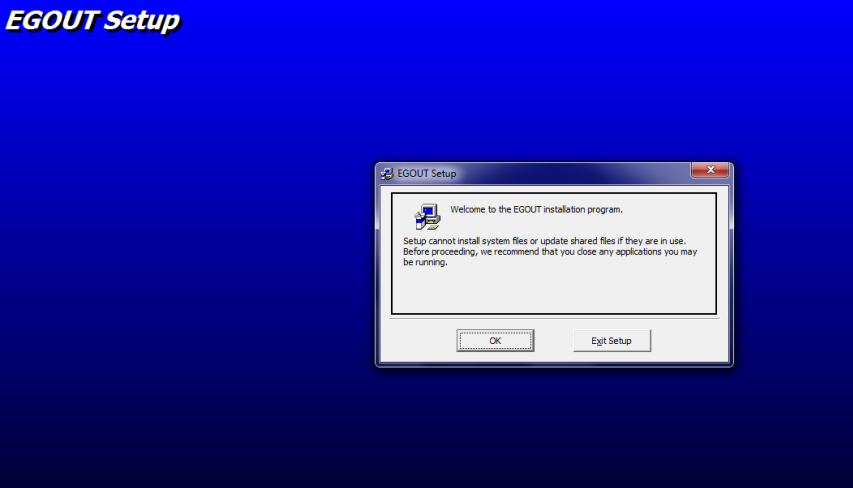 2-Press setup key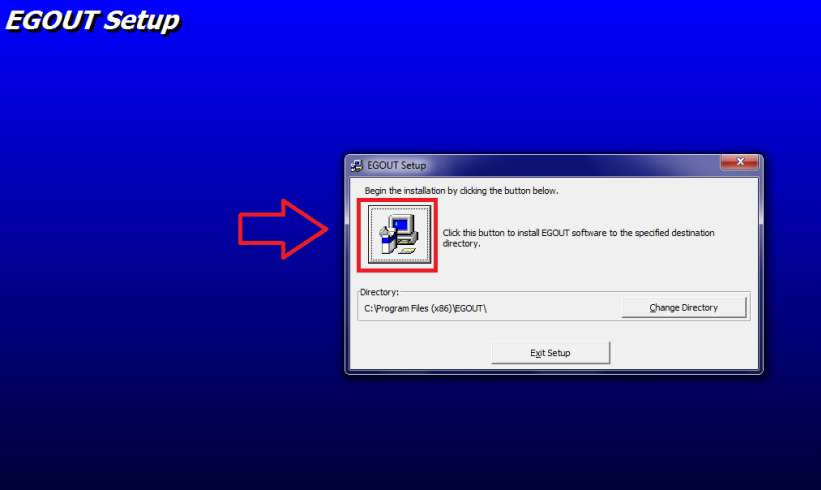 3-Press Yes key for keep systems files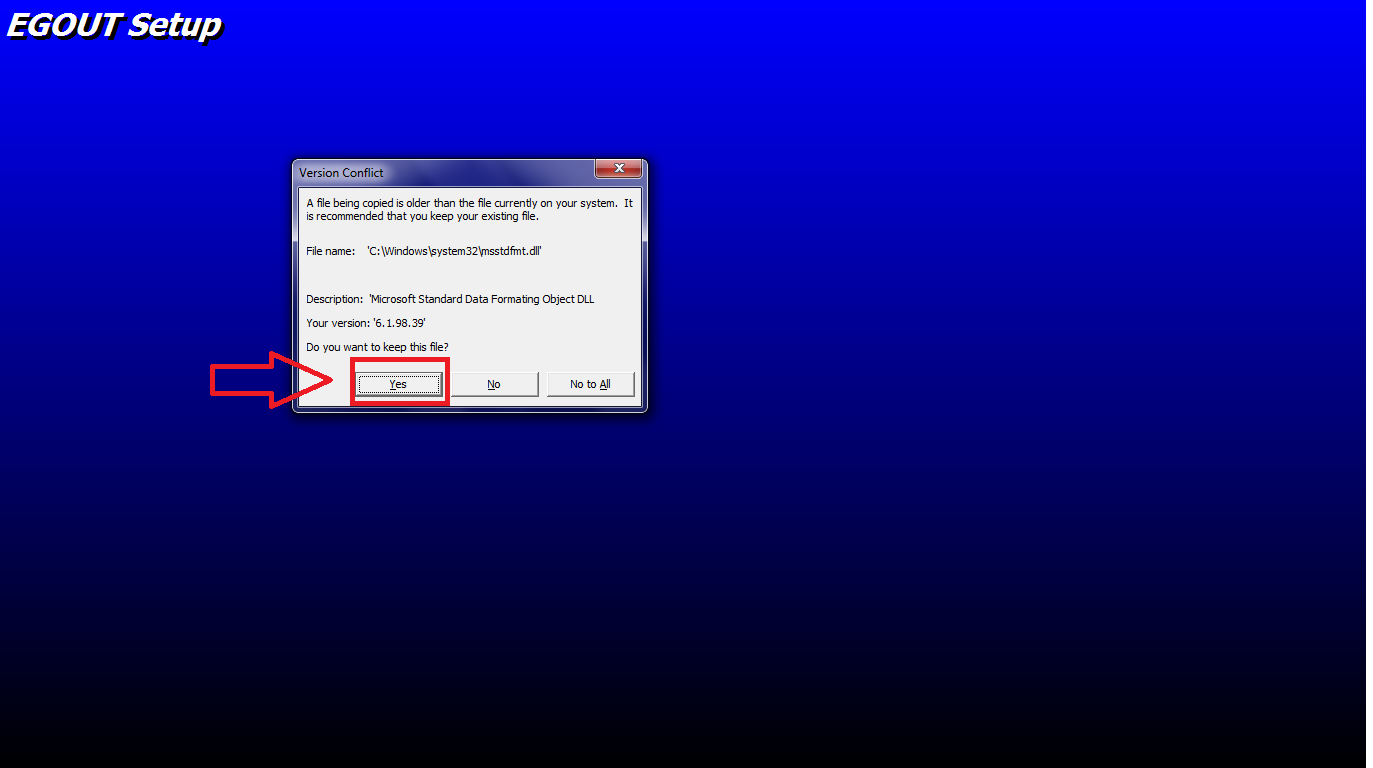 4-Go to Setup successfully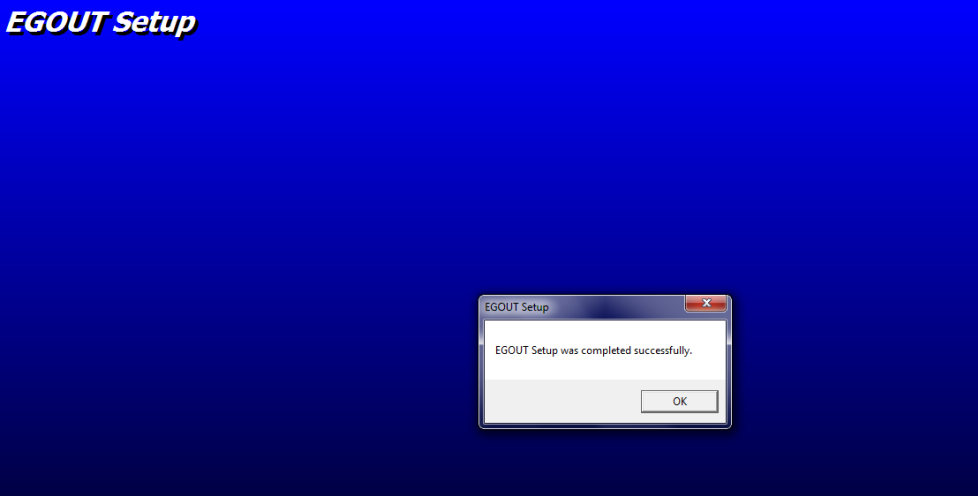 5-copy EGOAS.exe on hard disk for example “E:\EGOUT\EGOAS.exe”6-Run EGOAS.exe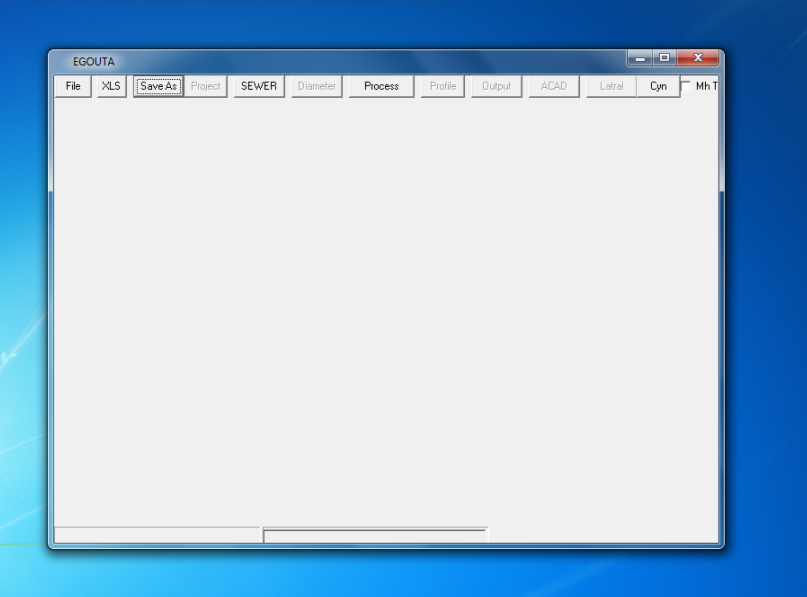 7-Run Excel and open sample.xls(program will read Excel  Active sheet data)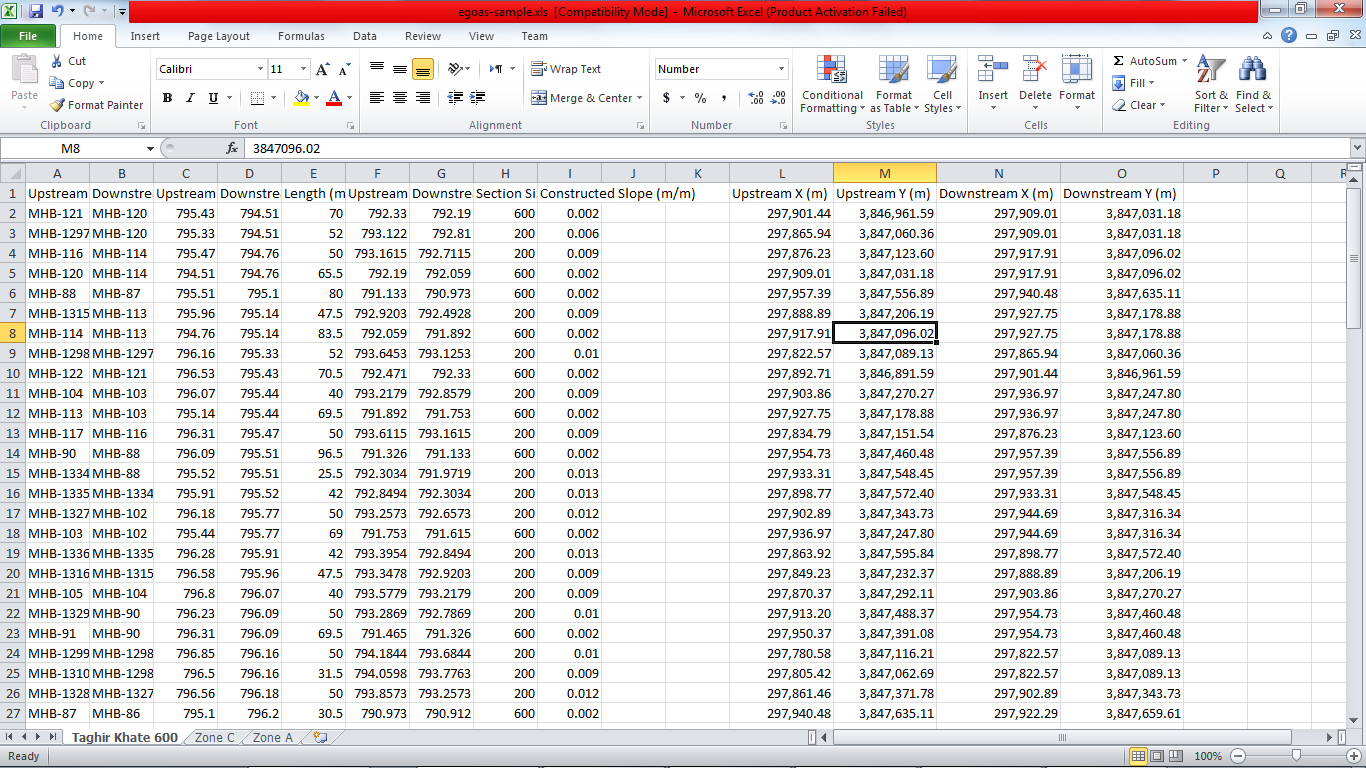 8-press XLS on menu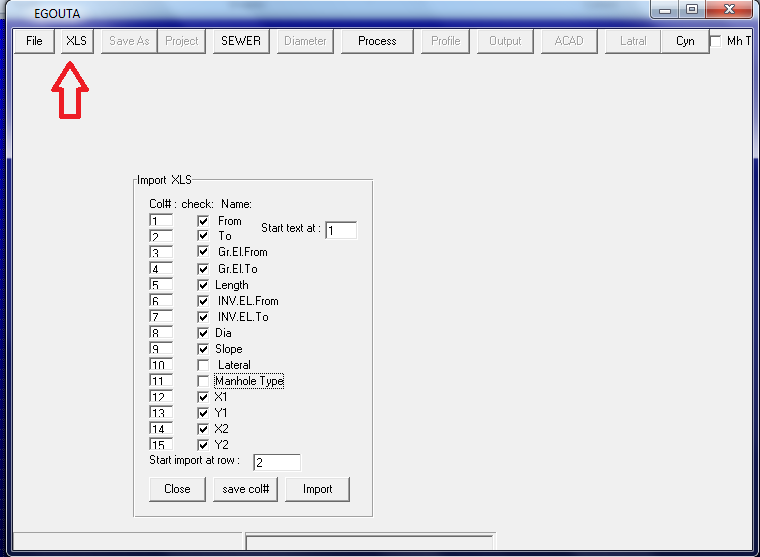 9-Check mark your data read form Excel via data sheet col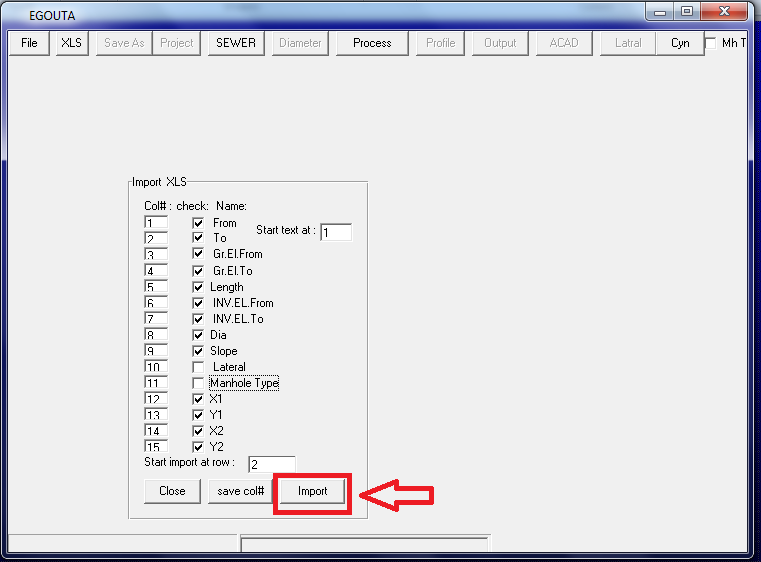 10-# then press Import key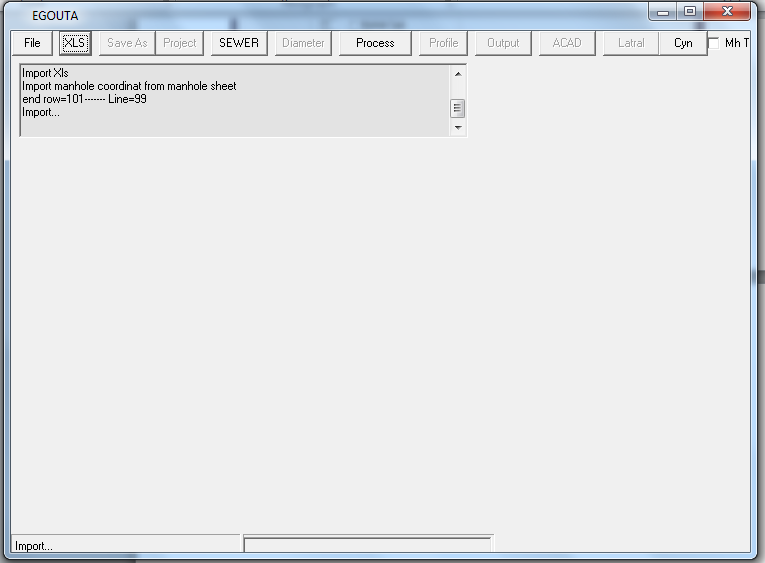 11-Press Process key on menu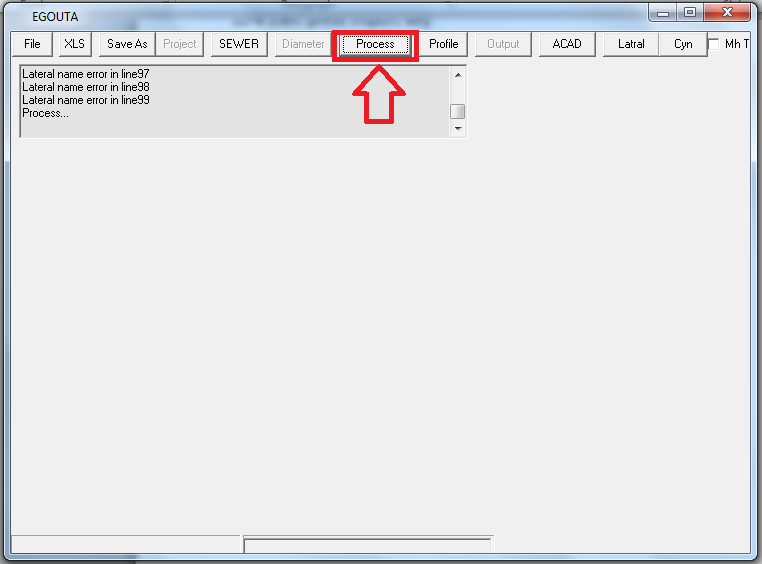 12-Press Profile key on menu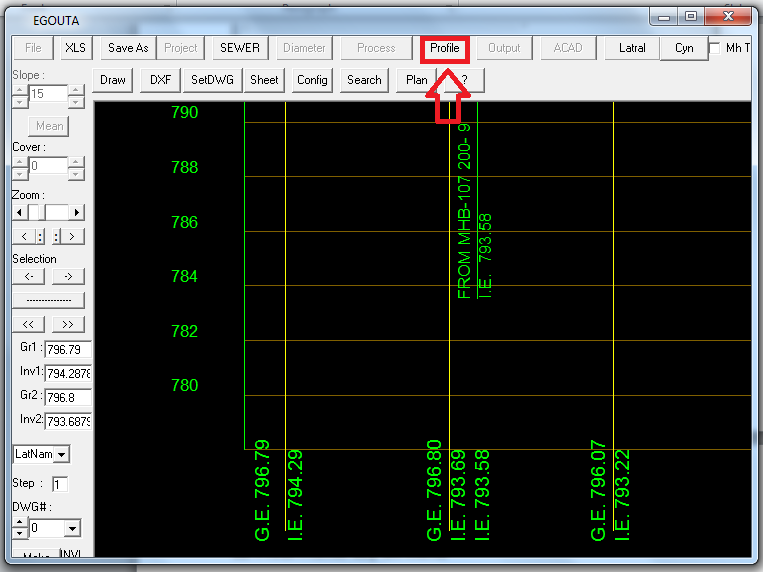 12-change Zoom of view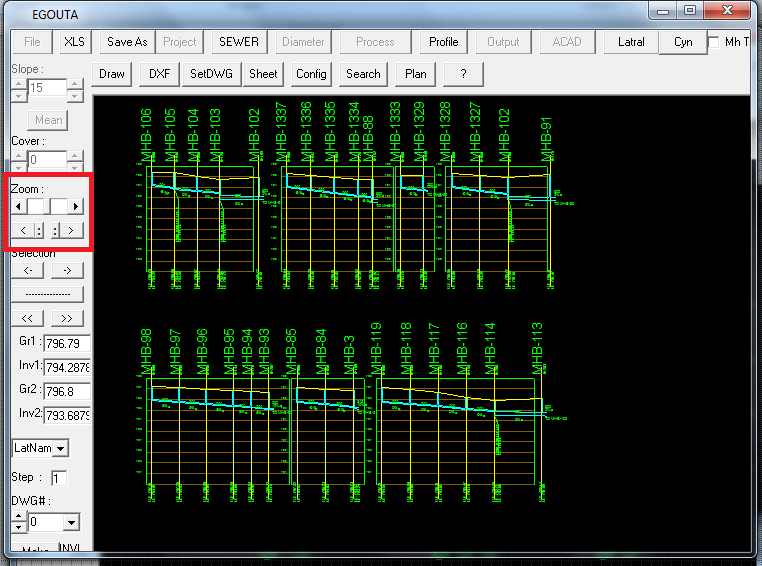 13-Press Draw key for draw in ACAD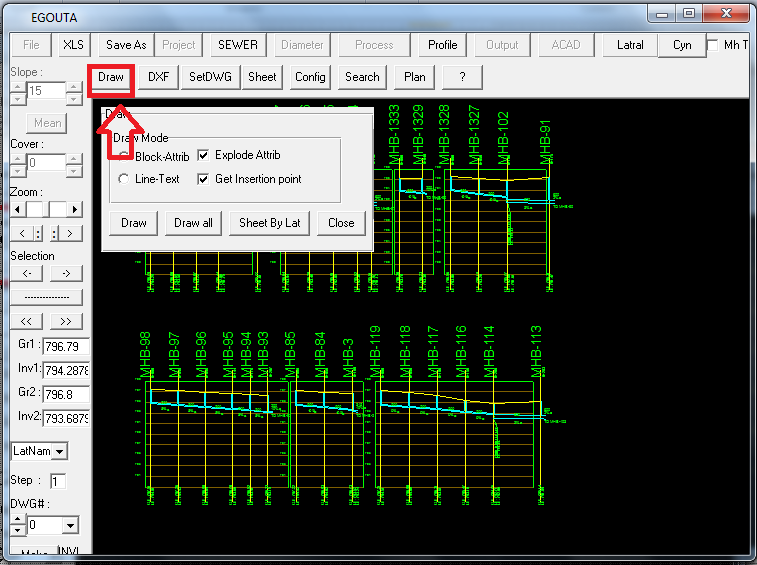 15-for draw in Acad press Draw in tab menu (this action need Registry)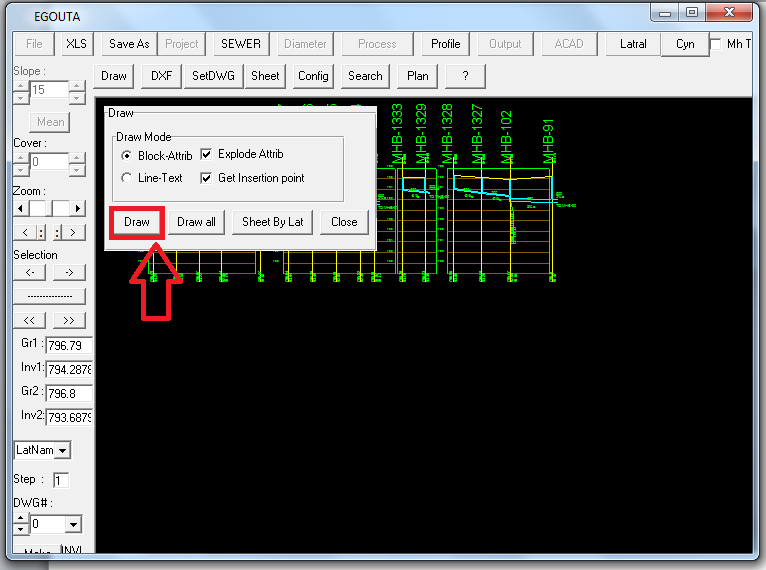 16-for Registry press Register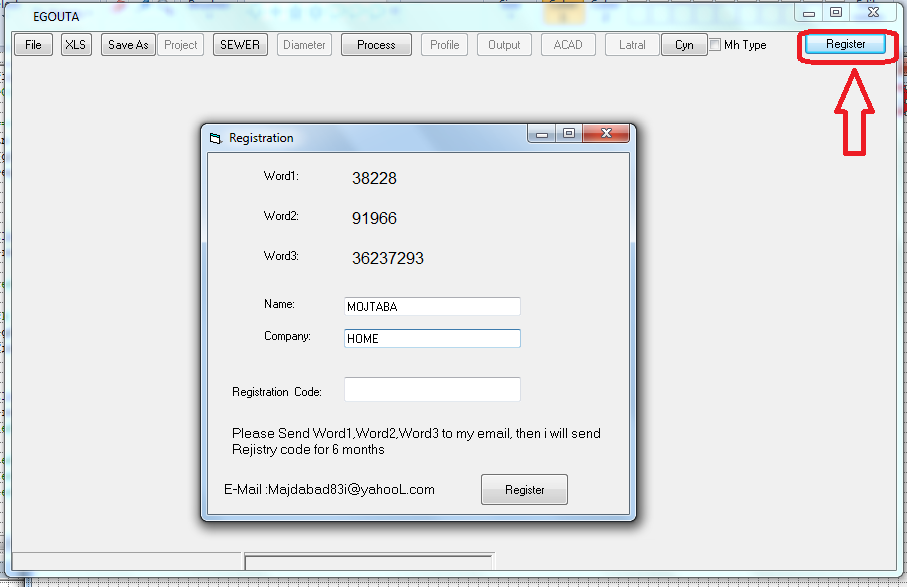 17-send Word1,Word2,Word3 for free 6 months trial to majdabadi83@yahoo.com18-If registry is Ok then  Open ACAD2013  19-for draw in Acad press Draw in tab menu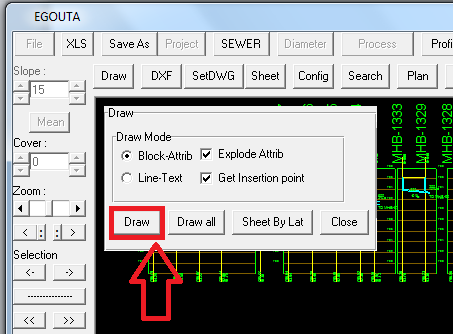 20-Enter insertion point in ACAD window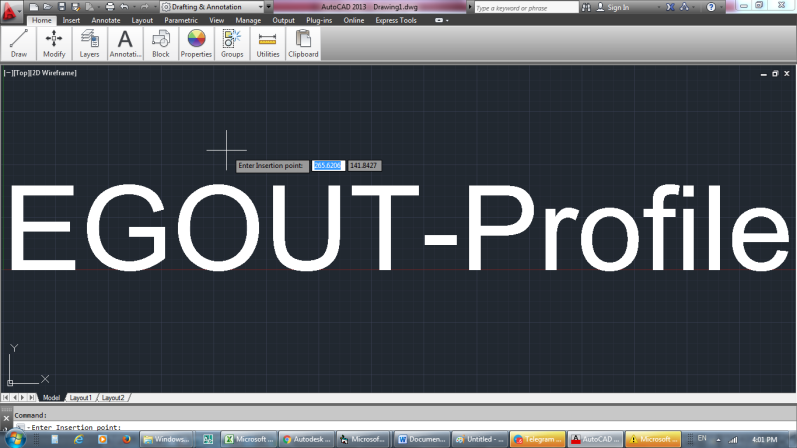 21-Profiles will be draw in acad window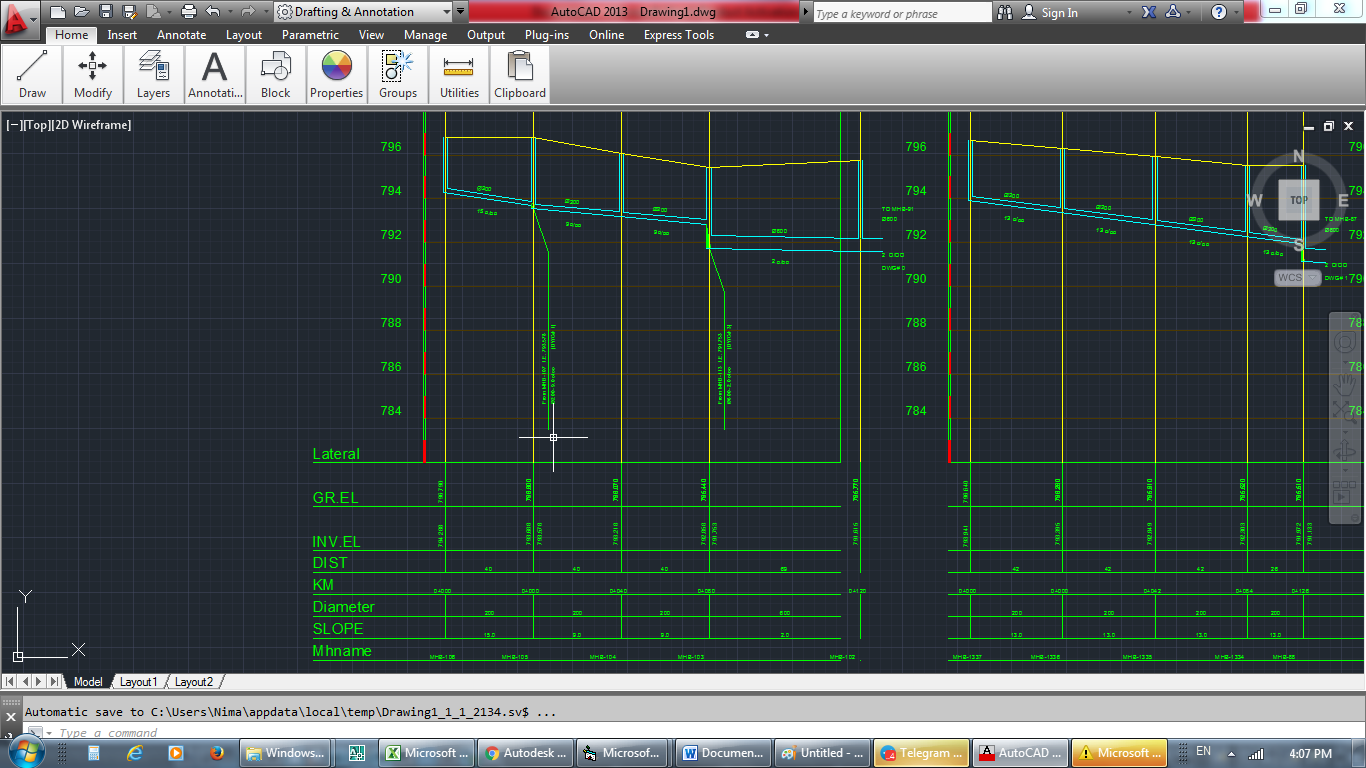 ENJOY WITH EGOUT SOFTWARE!ThanksMajdabadi